Banskobystrický kraj
Dotazník určený pre zamestnancov VÚC BK

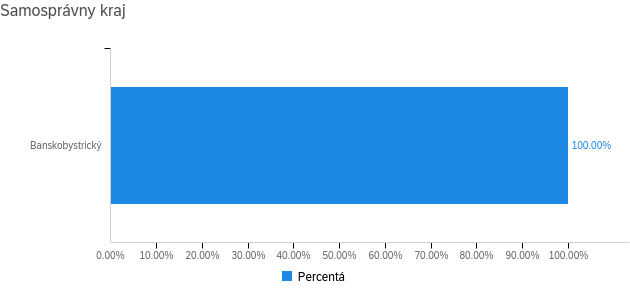 OdborPozícia1. Obvykle to tak na úrade funguje, že spolupracujete s inými odbormi a riešite agendy spoločne?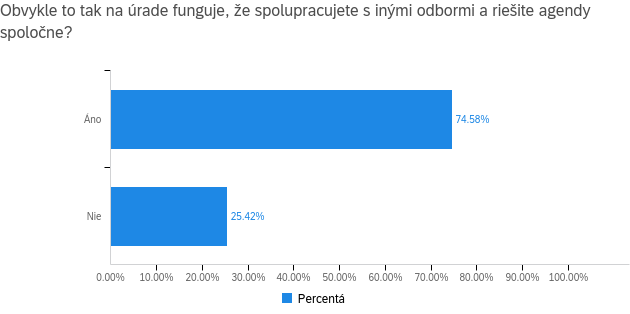 1.1 S ktorým „obsahovým“ odborom najčastejšie spolupracujete?  („obsahový“ odbor = napr. školstvo, zdravotníctvo, doprava, sociálne služby...)1.2 Na škále od 0 do 4 ako by ste ohodnotili kvalitu spolupráce s týmto odborom?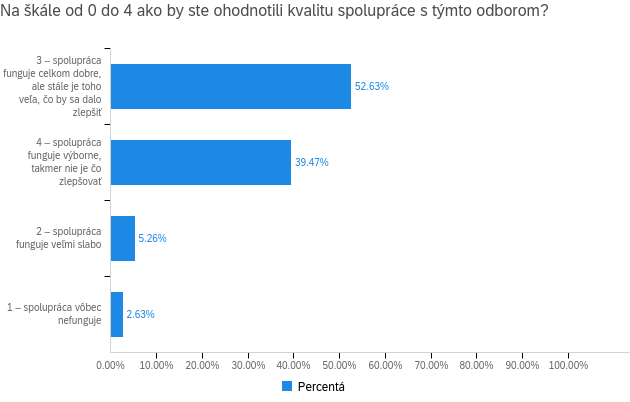 1.3 Skúste niekoľkými vetami zdôvodniť svoje hodnotenie.2. Aké najčastejšie dôvody pre spoluprácu medzi odbormi na vašom úrade by ste vymenovali? (označte maximálne tri možnosti)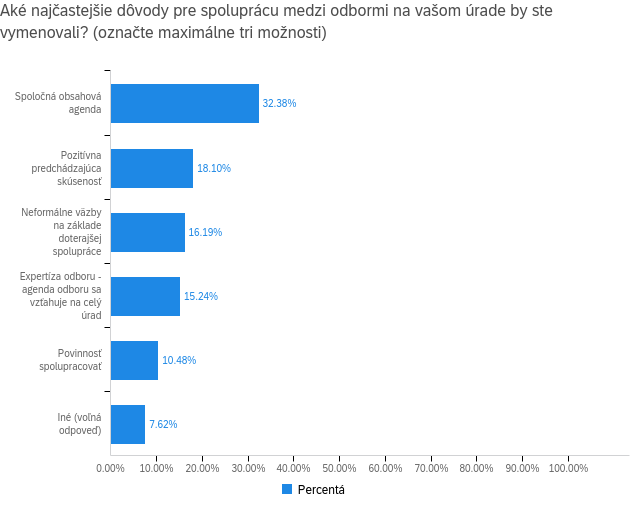 3. Zúčastňujete sa aj medziodborových porád?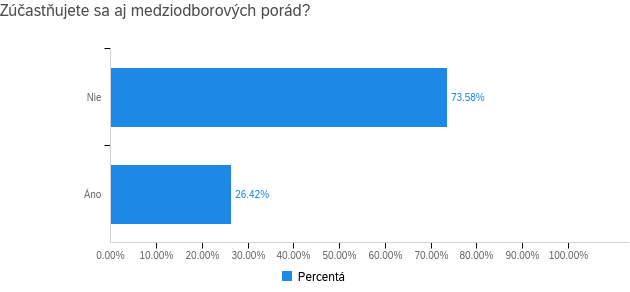 3.1 Je obsahom vašich vnútorných porád medziodborová spolupráca - koordinácia agend medzi jednotlivými odbormi?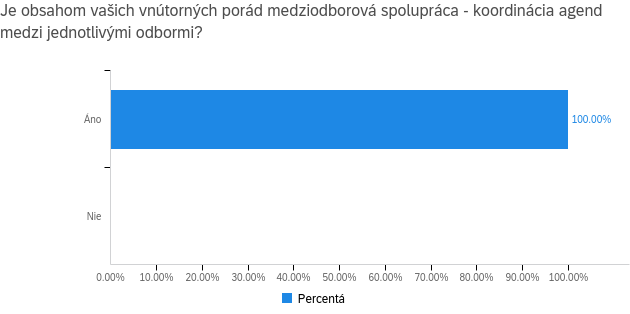 4. Akým nástrojom na zlepšenie medziodborovej spolupráce by ste dali prednosť? (vyberte najviac štyri možnosti)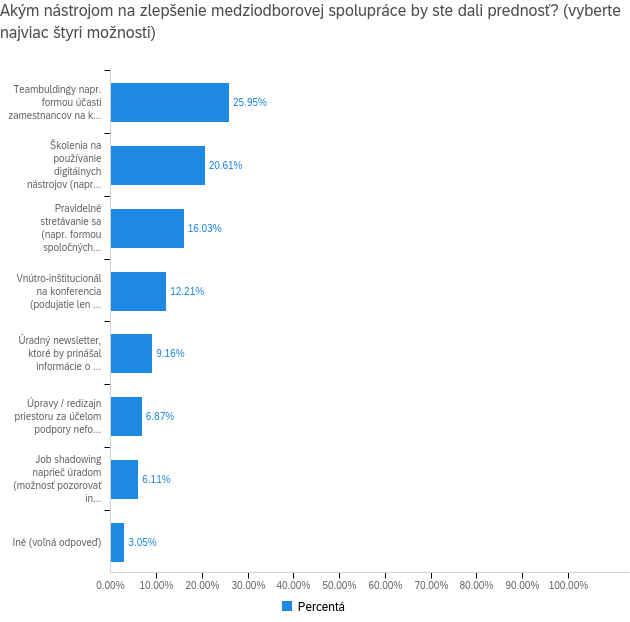 5. Ohodnoťte význam účasti verejnosti na tvorbe materiálov (napr. koncepcií, stratégií, plánov a pod.) pre prácu vášho odboru. Prosím, hodnoťte reálny a súčasný stav.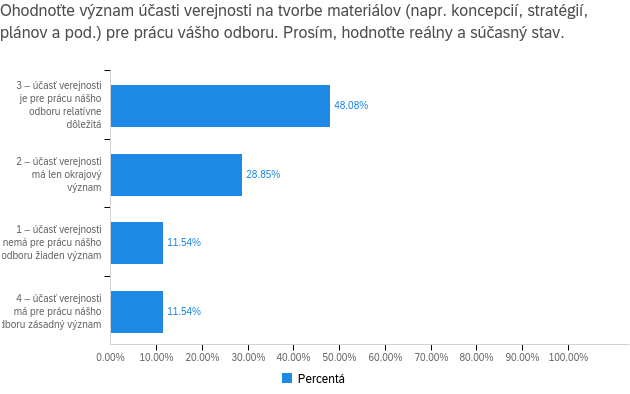 6. Prichádzate vy osobne v rámci vašej práce do kontaktu s procesmi tvorby materiálov, do ktorých bola zapojená verejnosť?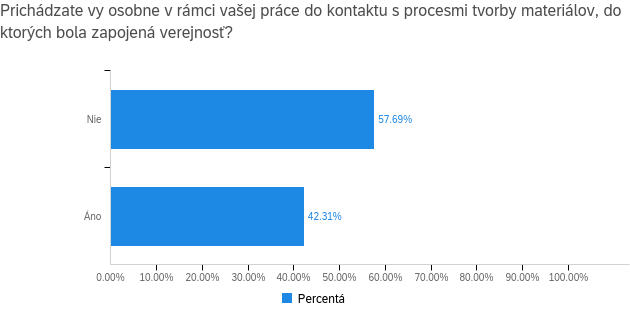 6.1 V akej roli? (môžete vybrať viacero možností)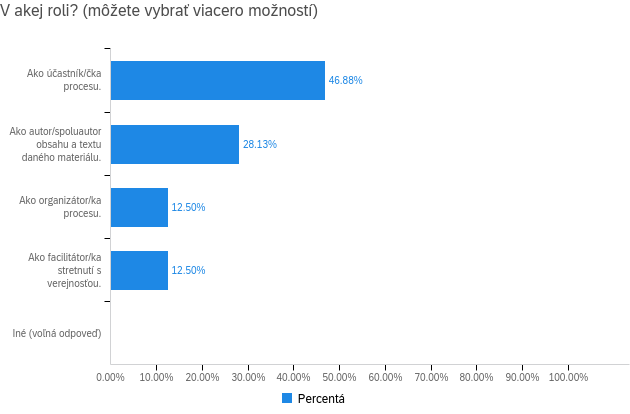 7. Využívate v rámci vášho odboru externých dodávateľov na činnosti súvisiace s participatívnym procesom?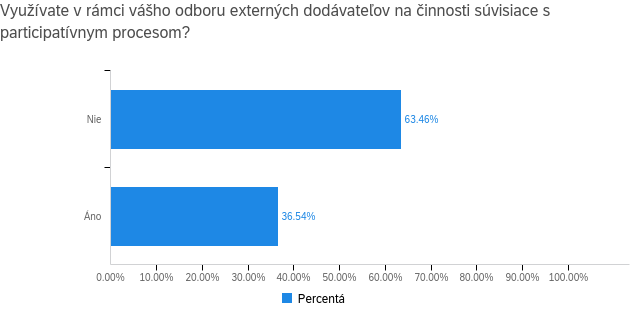 7.1 Na aké činnosti v rámci vášho odboru najčastejšie zháňate externých dodávateľov v súvislosti so zapájaním verejnosti do tvorby politík? (vyberte najviac tri možnosti)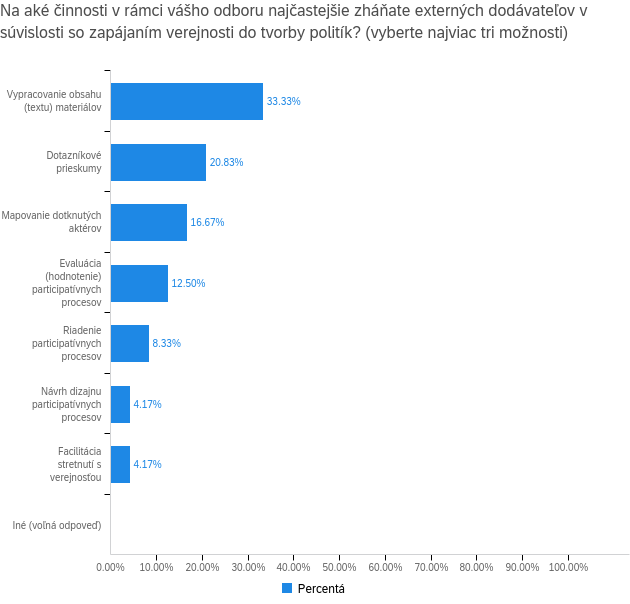 8. Aké prekážky v zapájaní verejnosti do tvorby materiálov vnímate vo vašom odbore vo všeobecnosti? (vyberte najviac štyri možnosti)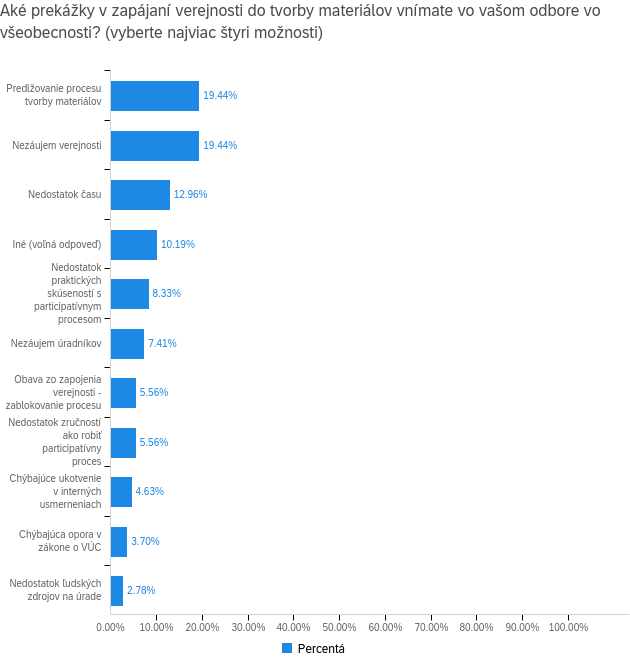 9. Čo by vám uľahčilo zapájanie verejnosti do tvorby materiálov?  (vyberte najviac tri možnosti)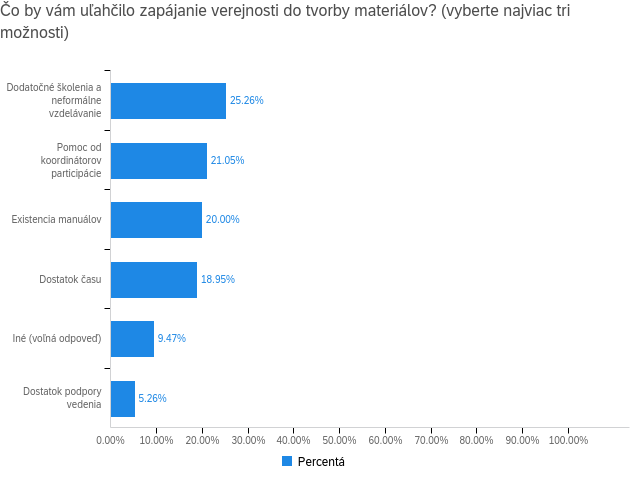 10. Viete, že na úrade existuje pozícia: koordinátor participácie (KoP)?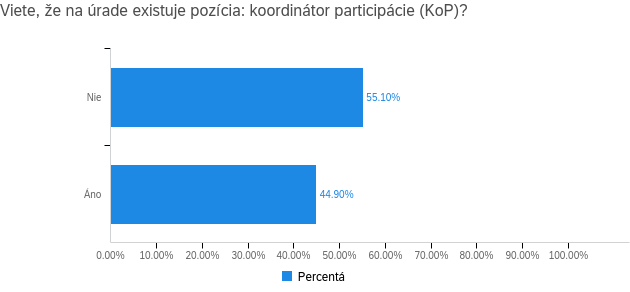 10.1 Nadviazali ste s ním spoluprácu?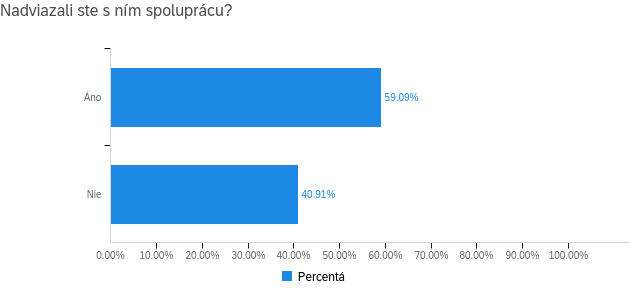 10.2 Čo je dôvodom toho, že ste s KoP ešte nespolupracovali?11. Predstavte si, že máte na úrade troch KoP, ktorých viete využiť na pomoc pri príprave procesov súvisiacich so zapájaním verejnosti. Ako by vám vedeli pomôcť?12. Absolvovali ste v minulosti nejaké školenie súvisiace s témou zapájania verejnosti?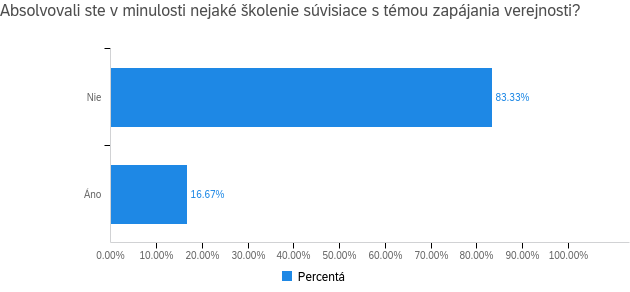 12.1 Ak ste na predošlú otázku odpovedali áno, aké? (vymenujte):Q13. O ktoré z nasledujúcich školení by ste mali záujem? (Vyberte maximálne štyri).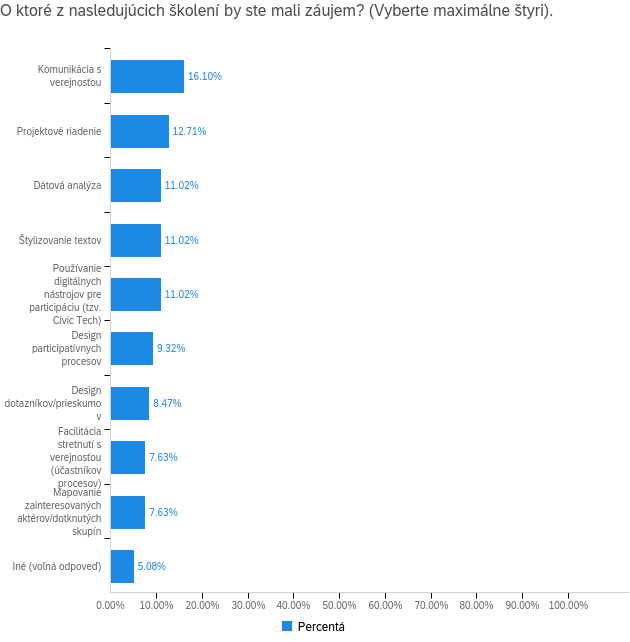 14. Vyhovoval by vám skôr: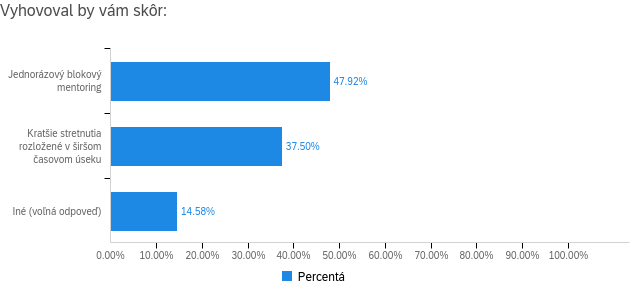 15. Akej forme školení dávate prednosť?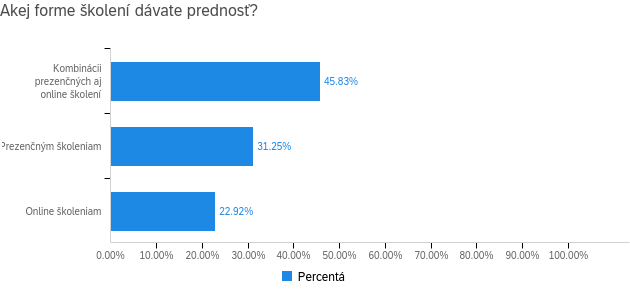 16. V prípade prezenčných školení preferujete: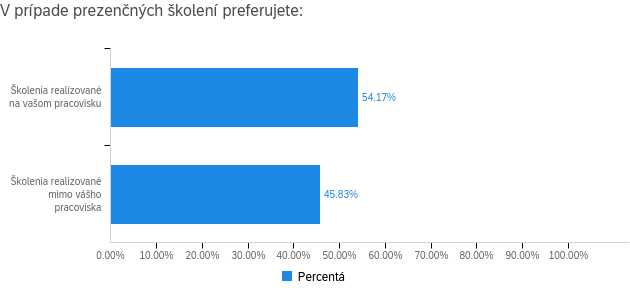 17. Na koľko hodín mesačne by ste sa vedeli uvoľniť pre absolvovanie školenia?Banskobystrický100.00%61Celkom100%61Neuviedol11.64%Odbor strategický rozvoj11.64%Odbor dopravy46.56%Odbor kultúry a cestovného ruchu813.11%Odbor sociálnych veci a rodiny1016.39%Odbor školstva mládeže a športu1118.03%Odbor regionálneho rozvoja1321.31%Odbor zdravotníctva1321.31%Celkový súčet61100.00%Iné34.92%Dátový analytik46.56%Vedúci odboru813.11%Projketový manažér1016.39%Odborný Referent3659.02%Celkový súčet61100.00%Áno74.58%44Nie25.42%15Celkom100%59Odbor IT24.55%Odbor dopravy36.82%Odbor zdravotníctva36.82%Odbor regionálneho rozvoja36.82%Odbor sociálnych veci a rodiny49.09%Odbor školstva mládeže a športu49.09%Odbor strategický rozvoj511.36%Neuviedol818.18%Odbor správa financií a majetku1227.27%Celkový súčet44100.00%1 – spolupráca vôbec nefunguje2.63%12 – spolupráca funguje veľmi slabo5.26%23 – spolupráca funguje celkom dobre, ale stále je toho veľa, čo by sa dalo zlepšiť52.63%204 – spolupráca funguje výborne, takmer nie je čo zlepšovať39.47%15Celkom100%38Interpersonálne faktory25.26%Efektívnejšia komunikácia25.26%Neuviedol1642.11%Spolupráca funguje dobre1847.37%Celkový súčet38100.00%Spoločná obsahová agenda64.15%34Pozitívna predchádzajúca skúsenosť35.85%19Neformálne väzby na základe doterajšej spolupráce32.08%17Expertíza odboru - agenda odboru sa vzťahuje na celý úrad30.19%16Povinnosť spolupracovať20.75%11Iné (voľná odpoveď)15.09%8Celkom100%53Áno26.42%14Nie73.58%39Celkom100%53Áno100.00%14Nie0.00%0Celkom100%14Pravidelné stretávanie sa (napr. formou spoločných raňajok / obedov / kávy) s cieľom prediskutovať konkrétne témy a nadviazať kontakty medzi odbormi40.38%21Teambuldingy napr. formou účasti zamestnancov na kultúrnych / voľnočasových aktivitách (vianočný večierok, športový deň, atď.)65.38%34Školenia na používanie digitálnych nástrojov (napr. Sharepoint, MS Teams) a následné využitie týchto nástrojov na zdieľanie dát a informácií naprieč odbormi51.92%27Úpravy / redizajn priestoru za účelom podpory neformálnej komunikácie (napr. stand-up stoly na kávu, sprístupnenie terasy ako priestoru na sedenie a pod.)17.31%9Job shadowing naprieč úradom (možnosť pozorovať iného zamestnanca pri práci za účelom získania lepšej predstavy o činnosti iných odborov)15.38%8Úradný newsletter, ktoré by prinášal informácie o činnosti jednotlivých odborov23.08%12Vnútro-inštitucionálna konferencia (podujatie len pre zamestnancov úradu za účelom vzájomného informovania o činnosti rôznych odborov, zdieľania nápadov, zberu spätnej väzby, atď.)30.77%16Iné (voľná odpoveď)7.69%4Celkom100%521 – účasť verejnosti nemá pre prácu nášho odboru žiaden význam11.54%62 – účasť verejnosti má len okrajový význam28.85%153 – účasť verejnosti je pre prácu nášho odboru relatívne dôležitá48.08%254 – účasť verejnosti má pre prácu nášho odboru zásadný význam11.54%6Celkom100%52Áno42.31%22Nie57.69%30Celkom100%52Ako organizátor/ka procesu.18.18%4Ako facilitátor/ka stretnutí s verejnosťou.18.18%4Ako účastník/čka procesu.68.18%15Ako autor/spoluautor obsahu a textu daného materiálu.40.91%9Iné (voľná odpoveď)0.00%0Celkom100%22Áno36.54%19Nie63.46%33Celkom100%52Návrh dizajnu participatívnych procesov5.56%1Riadenie participatívnych procesov11.11%2Mapovanie dotknutých aktérov22.22%4Facilitácia stretnutí s verejnosťou5.56%1Dotazníkové prieskumy27.78%5Vypracovanie obsahu (textu) materiálov44.44%8Evaluácia (hodnotenie) participatívnych procesov16.67%3Iné (voľná odpoveď)0.00%0Celkom100%18Nedostatok času28.00%14Nedostatok ľudských zdrojov na úrade6.00%3Chýbajúca opora v zákone o VÚC8.00%4Chýbajúce ukotvenie v interných usmerneniach10.00%5Obava zo zapojenia verejnosti - zablokovanie procesu12.00%6Predlžovanie procesu tvorby materiálov42.00%21Nezáujem verejnosti42.00%21Nezáujem úradníkov16.00%8Nedostatok zručností ako robiť participatívny proces12.00%6Nedostatok praktických skúseností s participatívnym procesom18.00%9Iné (voľná odpoveď)22.00%11Celkom100%50Dostatok času36.00%18Dostatok podpory vedenia10.00%5Existencia manuálov38.00%19Pomoc od koordinátorov participácie40.00%20Dodatočné školenia a neformálne vzdelávanie48.00%24Iné (voľná odpoveď)18.00%9Celkom100%50Áno44.90%22Nie55.10%27Celkom100%49Áno59.09%13Nie40.91%9Celkom100%22Neuviedol111.11%Nie je kompetencia na spoluprácu111.11%Absencia agendy333.33%Nebol dôvod444.44%Celkový súčet9100.00%Facilitáciou23.28%Efektívnou komunikáciou34.92%Iné34.92%Koordináciou procesov58.20%Odbornou prípravou a školením69.84%Prieskumom69.84%Neuviedol1321.31%Neviem2337.70%Celkový súčet61100.00%Áno16.67%8Nie83.33%40Celkový súčet100%48Digitálny marketing112.50%Školenie112.50%Neuviedol225.00%Facilitácia stretnutí s verejnosťou450.00%Celkový súčet8100.00%Štylizovanie textov27.08%13Projektové riadenie31.25%15Používanie digitálnych nástrojov pre participáciu (tzv. Civic Tech)27.08%13Mapovanie zainteresovaných aktérov/dotknutých skupín18.75%9Komunikácia s verejnosťou39.58%19Iné (voľná odpoveď)12.50%6Facilitácia stretnutí s verejnosťou (účastníkov procesov)18.75%9Dátová analýza27.08%13Design participatívnych procesov22.92%11Design dotazníkov/prieskumov20.83%10Celkom100%48Jednorázový blokový mentoring47.92%23Kratšie stretnutia rozložené v širšom časovom úseku37.50%18Iné (voľná odpoveď)14.58%7Celkom100%48Prezenčným školeniam31.25%15Online školeniam22.92%11Kombinácii prezenčných aj online školení45.83%22Celkom100%48Školenia realizované na vašom pracovisku54.17%26Školenia realizované mimo vášho pracoviska45.83%22Celkom100%48712.08%012.08%612.08%1512.08%2012.08%1612.08%224.17%1024.17%448.33%348.33%5510.42%Neviem odhadnúť510.42%Podľa potreby918.75%81122.92%Celkový súčet48100.00%